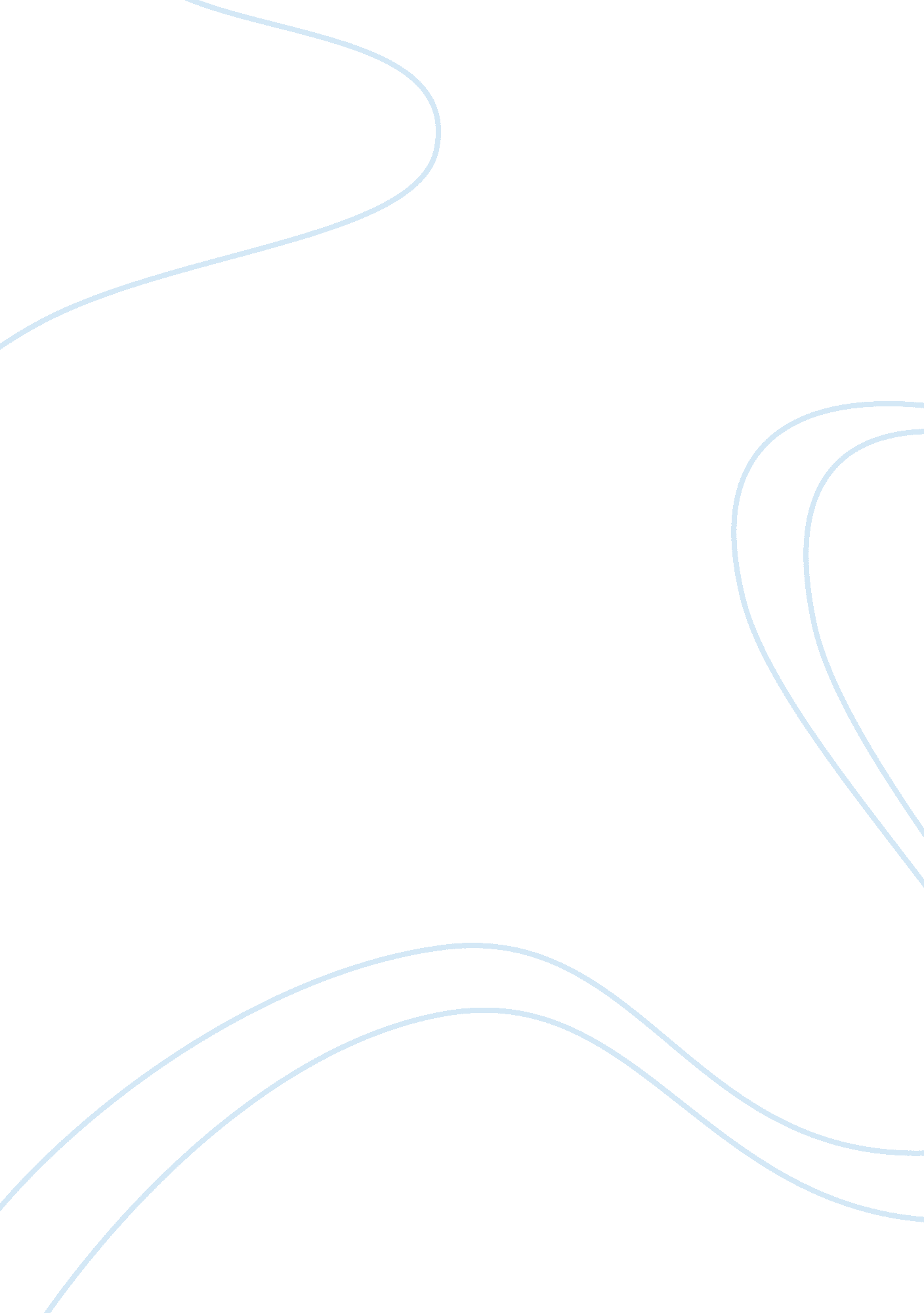 Article sypnosisBusiness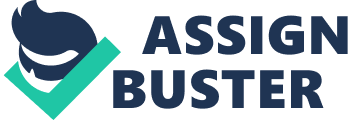 Arkansas, Baldor Electric Company This article gives information about the Arkansas, Baldor Electric Company which has its headquarters at Fort Smith. It further indicates the company’s strength. For instance, the article notes that the company is among the leading manufacturers of generators, motors that are industrial electric and drives. Moreover, the article states that, in US, England, China, Mexico and Canada, the company’s products are manufactured in 26 plants. However, the article notes that the company faces challenges in the adoption of a quality improvement in the corporate culture (Manufacturing Business Technology). 
From the item, it is evident that the company provides quality improvement. This is because the Baldor Electric Company considers product quality the same way as it considers quantity of product. The new quality plan by the company include the improvement of measurement and gauge accuracy, reduce of the cycle times of production, cost lowering of scrap and making of quick and accurate inspections (Manufacturing Business Technology). 
The article further states that the means used by Baldor Electric Company to provide quality improvement is the use of InfinityQS Real-Time SPC Software in data analysis and making of decisions. For instance, the company implemented this method in the inner-ring and outer-ring grinding, inner-ring machining, face grinding cells and the ring roller. This are done with plans to enlarge the purpose to heat treating induction, heat treating that is convectional and housing machine involving cast iron. Moreover, the Baldor Electric Company has formed an enterprise-wide for the intention of dealing with the task of data analysis. Another quality improvement made by the company is the evaluated gauging with the inclusion of making of updates throughout the production facilities on the shop floor (Manufacturing Business Technology). 
In conclusion, it is clear that the article tries to give full information about the Baldor Electric Company. For instance, it shows the facilities it produces. The article also indicates the means used in the provision of a quality improvement and also examples of the quality improvements. 
Work Cited 
" Using Statistical Process Control To Improve Quality | Articles | Manufacturing Business Technology." Manufacturing Business Technology |. N. p., n. d. Web. 17 Apr. 2012. . 